SeznamDodavatel:Seznam.cz, a.s., Radlická 3294/10, 150 00 Praha 5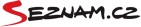 IČ: 26168685, www.seznam.cz, info@seznam.cz, tel: +420 234 694 111, fax: +420 234 694 115 Společnost zapsána v obchodním rejstříku vedeném Městským soudem v Praze, oddíl B., vložka 6493.Mediaplán / ObjednávkaCELKEM	25. 7. 2022	31. 7. 2022	1 022 250,00	708 475,00	313 775,00CPT = cost per thousand (cena za tisíc zobrazení)CELKEM	25. 7. 2022	31. 7. 2022	1 022 250,00	708 475,00	313 775,00CPT = cost per thousand (cena za tisíc zobrazení)RU = maximální počet unikátních návštěvníků, kterým se během naplánovaného období reklama zobrazí Ceny jsou bez DPHTato nabídka musí být přijata výslovně, ve shodném znění, ve kterém byla předložena. Jakákoliv odchylka od této nabídky, se považuje za její odmítnutí a nabídku novou.Technické požadavky:Klient souhlasí s Obchodními podmínkami pro umisťování reklamních sdělení a jiných reklamních prvků do internetových serverů provozovaných společností Seznam.cz, a.s. a jejími smluvními partnery, se Smluvními podmínkami upravujícími užívání služby Seznam Sklik, Technickou specifikací reklam, případně se Smluvními obchodními podmínkami pro umisťování obchodních sdělení v programu Seznam.cz TV a Technickými podmínkami pro videospoty do TV nebo se Smluvními obchodními podmínkami pro obchodní sdělení v programu rádií Expres a Classic, a to vždy dle Klientem konkrétně objednávaných služeb (on-line / televize / rádio / kombinace uvedených).Dále souhrnně jen jako „Obchodní podmínky“. Klient se s Obchodními podmínkami seznámil prostřednictvím internetových stránek: https://www.seznam.cz/reklama/cz/obsahovy-web/obchodni-podminky/https://napoveda.sklik.cz/pravidla/smluvni-podminky/ https://napoveda.sklik.cz/pravidla/ https://seznam.prehledreklam.cz/cz/https://seznam.prehledreklam.cz/cz/specifikace/obecna-pravidla-pro-vyrobu-reklamy/ https://www.seznam.cz/reklama/cz/obsahovy-web/sluzba-televize-seznam https://seznam.prehledreklam.cz/cz/produkt/videospot/65/95/ https://napoveda.seznam.cz/cz/podminky-radio/Ustanovení objednávky mají před Obchodními podmínkami přednost.Technická specifikace podkladů je uvedena v Obchodních podmínkách.Podklady pro on-line kampaně musí být zaslány nejpozději 3 pracovní dny (neinteraktivní formáty) nebo nejpozději 5 pracovních dnů (interaktivní formáty, dynamické bannery, speciální formáty, direct maily) před spuštěním kampaně a pro televizní a rádiové kampaně musí být zaslány nejpozději 5 pracovních dnů před spuštěním kampaně, a to bez faktických a právních vad. Klient je povinen výslovně upozornit Seznam.cz na skutečnost, že je kterékoli z práv k podkladům obchodního sdělení nebo kampaně časově omezeno. Důsledky nedodání podkladů správně a včas jsou stanoveny Obchodními podmínkami. V případě nedodržení technické specifikace nebo termínu dodání podkladů nemůžeme ručit za včasné spuštění kampaně!Seznam.cz si vyhrazuje právo na změnu či zrušení reklamního formátu. V tomto případě se Seznam.cz zavazuje nabídnout Klientovi plnění v obdobné kvalitě, jež bude odpovídat záměru reklamní kampaně Klienta.Nevysloví-li Klient s navrhovaným plněním souhlas, může od příslušné části objednávky odstoupit a Seznam.cz mu bezodkladně vrátí již uhrazenou cenu či část ceny odpovídající nerealizované reklamní kampani.Klient tímto bere na vědomí, že pokud bude v prodlení s úhradou dlužné částky, má společnost Seznam.cz, a.s. v souladu s Obchodními podmínkami právo požadovat po Klientovi úhradu úroku z prodlení ve výši 0,05 % denně z dlužné částky.Pokud je předmětem smlouvy plnění na službě Kupi.cz, pak Klient souhlasí a poskytuje dodavateli a společnosti Kupi.cz retail, s.r.o., která je členem skupiny Seznam.cz, a.s., nevýhradní, bezúplatnou a územně neomezenou licenci k užívání letákových podkladů a jejich obsahu, a to zejména pro účely užití na službě Kupi.cz a dalších službách společnosti Seznam.cz.Pokud veřejná moc nebo regulatorní orgány rozhodnou, že Kampaň či jakákoli její část je v rozporu s platnými a účinnými právními předpisy a společnosti Seznam.cz, a.s. bude uložena pokuta či jiná forma sankce, Klient souhlasí s tím, že společnosti Seznam.cz na výzvu nahradí vzniklou škodu v plné výši.	Razítko objednavatele	Podpis objednavateleStránka 1Odběratel (Klient): Ministerstvo práce a sociálních věcíAdresaNa Poříčním právu 376/1, 12800 Praha - Nové MěstoKorespondenční adresa:Na Poříčním právu 376/1, 12800 PrahaIČDIČ551023Kontaktní osoba:recepceTelefon: Email:+420221921111Kampaň:MPSV_Příspěvek na bydliení (Akce léto 2022) 25.-31.7.Číslo objednávky: ID kampaně:8108629473Období od:25. 7. 2022Období do:31. 7. 2022Vytvořil/a:Michaela DoušováDne:1. 7. 2022Datum expirace nabídky kampaně:25. 7. 2022ServerReklamaCíleníPočet týdnůProdej zobrazení / obdobíCenový modelCPTTermínTermínZobrazení celkemCena[Kč]Cenové zvýhodnění[Kč]Koncová cena pro klienta[Kč]ServerReklamaCíleníPočet týdnůProdej zobrazení / obdobíCenový modelCPTOdDoZobrazení celkemCeníkováCenové zvýhodnění[Kč]Koncová cena pro klienta[Kč]http://www.seznam.czSeznam.cz - homepage - Nativní inzerátSeznam.cz - homepage - Nativní inzerát1ImpreseCena za 1000 impresí55,0025. 7. 202231. 7. 20222 000 000110 000,0049 500,0060 500,00http://www.seznam.czSeznam.cz - homepage - Nativní inzerátSeznam.cz - homepage - Nativní inzerát1ImpreseCena za 1000 impresí55,0025. 7. 202231. 7. 20221 600 00088 000,0088 000,000,00http://www.seznam.czSeznam.cz - homepage - Wallpaper floatingSeznam.cz - homepage - Wallpaper floating1ImpreseCena za 1000 impresí110,0025. 7. 202231. 7. 2022500 00055 000,0024 750,0030 250,00http://www.seznam.czSeznam.cz - homepage - Wallpaper floatingSeznam.cz - homepage - Wallpaper floating1ImpreseCena za 1000 impresí110,0025. 7. 202231. 7. 2022500 00055 000,0055 000,000,00https://www.seznam.cz/zpravyZprávy - Nativní inzerát1ImpreseCena za 1000 impresí30,0025. 7. 202231. 7. 20221 000 00030 000,0013 500,0016 500,00https://www.seznam.cz/zpravyZprávy - Nativní inzerát1ImpreseCena za 1000 impresí30,0025. 7. 202231. 7. 20221 000 00030 000,0030 000,000,00http://www.novinky.czNovinky - Nativní inzerát1ImpreseCena za 1000 impresí30,0025. 7. 202231. 7. 20222 000 00060 000,0027 000,0033 000,00http://www.novinky.czNovinky - Nativní inzerát1ImpreseCena za 1000 impresí30,0025. 7. 202231. 7. 20221 600 00048 000,0048 000,000,00http://www.novinky.czNovinky - BrandingKlíč. slova: ram1ImpreseCena za 1000 impresí400,0025. 7. 202231. 7. 2022200 00080 000,0080 000,000,00http://www.novinky.czNovinky - BrandingKlíč. slova: ram1ImpreseCena za 1000 impresí400,0025. 7. 202231. 7. 2022200 00080 000,0036 000,0044 000,00http://www.novinky.czNovinky - Pr článek 5.poziceNovinky - Pr článek 5.pozice1ImpreseCena za 1000 impresí150,0025. 7. 202231. 7. 2022400 00060 000,0027 000,0033 000,00http://www.novinky.czNovinky - Pr článek 5.poziceNovinky - Pr článek 5.pozice1ImpreseCena za 1000 impresí150,0025. 7. 202231. 7. 2022200 00030 000,0030 000,000,00http://www.super.czSuper - Produktová plachtaSuper - Produktová plachta1ImpreseCena za 1000 impresí90,0025. 7. 202231. 7. 2022350 00031 500,0031 500,000,00http://www.super.czSuper - Produktová plachtaSuper - Produktová plachta1ImpreseCena za 1000 impresí90,0025. 7. 202231. 7. 2022350 00031 500,0014 175,0017 325,00http://www.super.czSuper - PR článek1ImpreseCena za 1000 impresí50,0025. 7. 202231. 7. 2022800 00040 000,0018 000,0022 000,00http://www.super.czSuper - PR článek1ImpreseCena za 1000 impresí50,0025. 7. 202231. 7. 2022400 00020 000,0020 000,000,00http://www.prozeny.czProženy - Skyscraper1ImpreseCena za 1000 impresí155,0025. 7. 202231. 7. 2022300 00046 500,0020 925,0025 575,00http://www.prozeny.czProženy - Skyscraper1ImpreseCena za 1000 impresí155,0025. 7. 202231. 7. 2022150 00023 250,0023 250,000,00Floating - Videospot1ImpreseCena za 1000 impresí230,0025. 7. 202231. 7. 2022250 00057 500,0025 875,0031 625,00Floating - Videospot1ImpreseCena za 1000 impresí230,0025. 7. 202231. 7. 2022200 00046 000,0046 000,000,00FormátPoznámkaNewsfeedUpoutávka – Seznam Native/AdvertorialHP carouselHP carousel promo mobilní aplikaceMobilni Square (480x480)Wallpaper (480x300)Dynamický banner (480x300)OutstreamNativní reklama – ČNSNativni InzeratLeaderboard (970x210)Dynamický banner (970x210)Branding ČNSExterní partneři (2000x1400)RTB Branding pro ČNS (2000x1400)Novinky PRclanekProduktová plachta - dynamickáProduktová plachta - brandováSuper PRclanekSky 300x600 (ne-sticky)adTV 300x600Dynamický banner (300x600)Přeskočitelné videoSeznam Brand VideoBumper 6sExterní přeskočitelné video – RichMediaNepřeskočitelné video (přeskočitelné po 15s)